Supplementary MaterialSupplementary Table 1. Correlation of Linc00668 expression with clinic pathological features in breast cancer patients. *P<0.05 (chi-square test).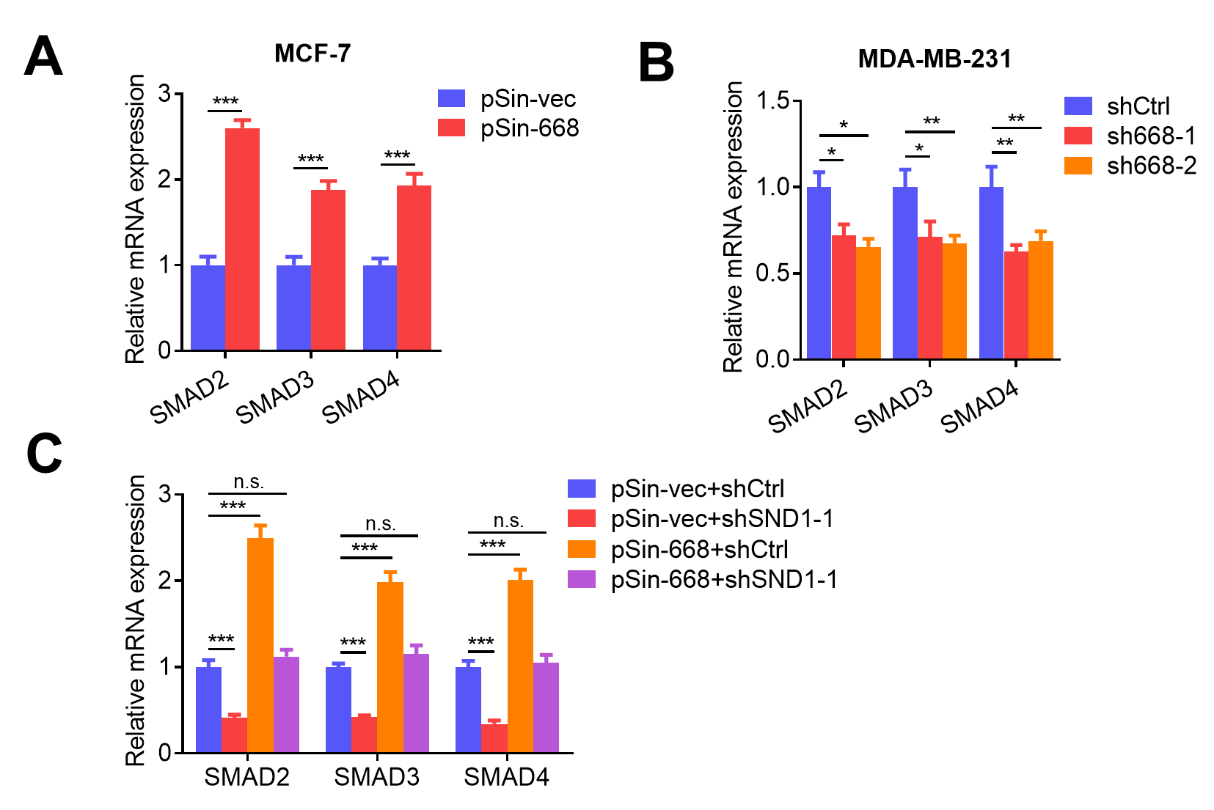 Supplementary Figure 1. (A-B) Expression of SMAD2/3/4 determined by qRT-PCR in MCF-7 (A) and MDA-MB-231 (B) cells stably transfected with either pSin-668 or shRNA or their respective control vector. (C) Expression of SMAD2/3/4 determined by qRT-PCR in MCF-7 cells stransfected the indicated vectors. *P<0.05; **P<0.01; ***P<0.001; n.s., not significant (Student’s t-test).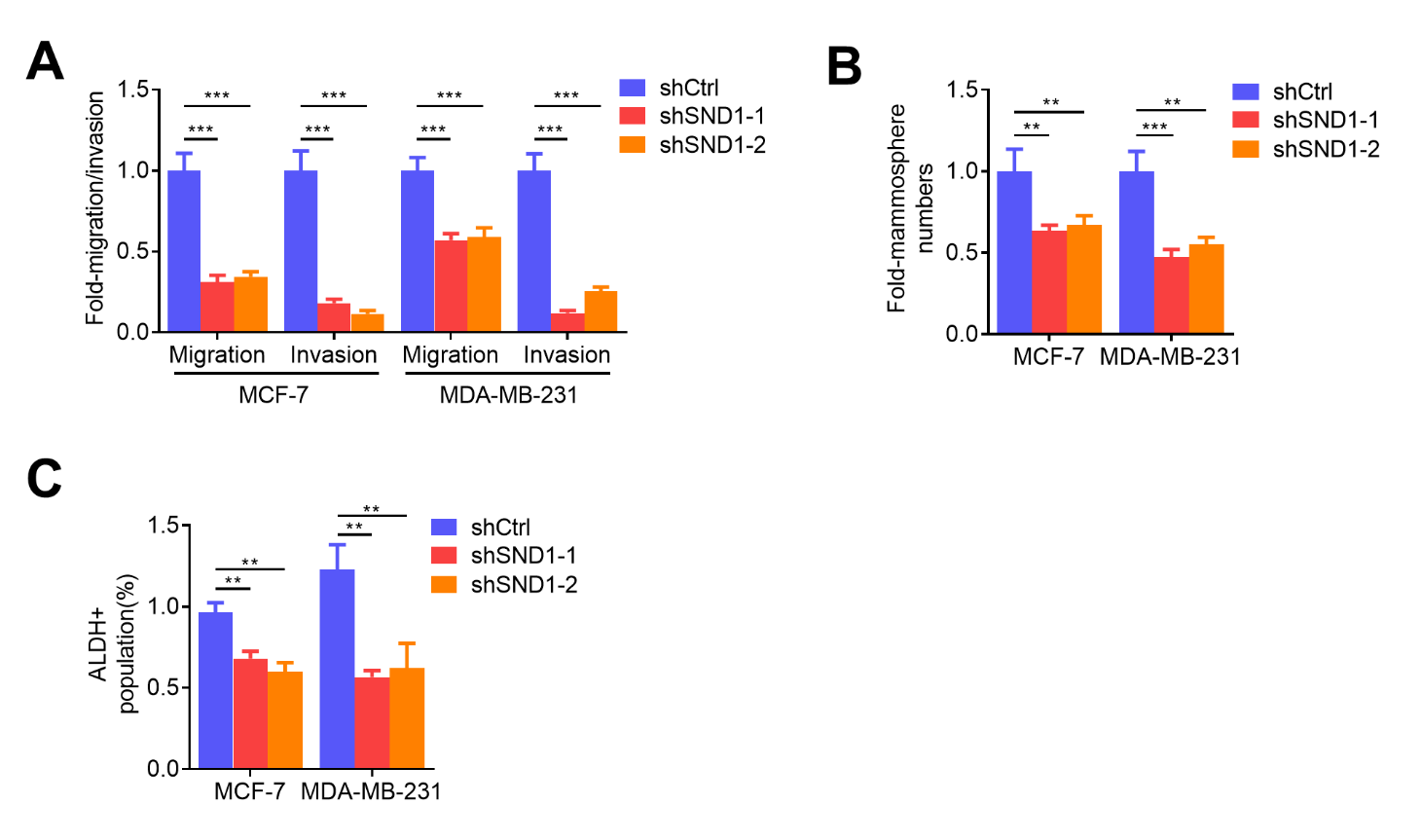 Supplementary Figure 2. (A) Transwell migration and invasion assays of the MCF-7 and MDA-MB-231 derived cell lines. Quantification of migrated and invaded cell numbers per field is shown as fold changes relative to control cells. (B) Quantification of the mammosphere numbers per field is shown as fold changes relative to control cells. (C) ALDE-FLUOR assay in respective MDA-MB-231 derived cell lines. Results are shown as mean±SD. **P < 0.01; ***P < 0.001 (Student’s t-test).ParameterNLINC00668 highexpression n (%)P valueLymph nodeLymph nodeLymph nodeLymph nodenon-metastasis268(30.8)0.014(*)metastasis2819(67.9)0.014(*)Tumor gradeTumor gradeTumor gradeTumor grade0,1166(37.5)0.016(*)2,32822(78.6)0.016(*)AgeAgeAgeAge＜503215(46.9)0.545≥502213(59.1)0.545Tumor size（mm）Tumor size（mm）Tumor size（mm）Tumor size（mm）＜252312(52.2)0.815≥253116(51.6)0.815ER statusER statusER statusER statusNegative2210(45.5)0.615Positive3218(56.3)0.615PR statusPR statusPR statusPR statusNegative2211(50.0)0.959Positive3217(53.1)0.959HER2 statusHER2 statusHER2 statusHER2 status0,12010(50.0)0.9422,33418(52.9)0.942